1	Объявления советников1.1	Советники от Австралии и Бангладеш выступают с заявлениями относительно приверженности своих стран работе МСЭ и объявляют, что они будут переизбираться в Совет на период 2019−2022 годов. Наблюдатель от Соединенного Королевства объявляет, что заместитель Генерального секретаря Малколм Джонсон будет переизбираться на этот пост.2	Международный день "Девушки в ИКТ"2.1	По предложению Председателя две участницы мероприятий Международного дня "Девушки в ИКТ", Леа Лорент и Кэтрин Ходжес, делятся своим опытом с Советом.2.2	В ходе последовавшего затем обсуждения советники высказывают девушкам похвалы за их смелый и новаторский настрой и призывают их и далее интересоваться ИКТ. Их позитивное отношение может служить примером другим молодым женщинам во всем мире, и продолжение их приверженности ИКТ будет способствовать преодолению гендерного цифрового разрыва.2.3	Г-жа Лорент и г-жа Ходжес благодарят советников за слова ободрения и призывают их сделать все возможное, чтобы способствовать гендерному равенству в секторе технологий, а также и далее обеспечивать ценные возможности обучения для девушек и молодых женщин в различных странах мира.2.4	Директор БРЭ выражает признательность всем, благодаря кому Международный день "Девушки в ИКТ" прошел успешно. Он приводит в пример Парагвай, где проект, реализованный для обеспечения компьютеров и интернет-соединений в школах в весьма неблагополучных районах, вдохновил девушек выбирать себе престижные профессии в областях права и политики.3	Отчет Председателя Постоянного комитета по администрированию и управлению (Документ C18/108)3.1	Председатель Постоянного комитета по администрированию и управлению представляет по разделам свой отчет, содержащийся в Документе C18/108. Пленарному заседанию предлагается рассмотреть и, в зависимости от случая, утвердить содержащиеся в нем рекомендации, тем самым также утвердив/приняв текст, содержащийся в Приложениях A−G к этому отчету.3.2 	В состоявшихся затем дебатах делаются следующие основные замечания и поправки. Окончательные варианты утвержденных/принятых рекомендаций и текстов содержатся в Приложении А к краткому отчету о девятом пленарном заседании Совета-18 (Документ C18/121).3.3	Отвечая на вопрос одного из советников о том, почему в п. 1.1 отчета не отражены некоторые ключевые вопросы, поставленные Советом персонала, Председатель Постоянного комитета говорит, что к передаче заявления Председателя Совета персонала применялся обычный, стандартный подход.3.4	По предложению одного из советников Совет решает указать конкретный четырехгодичный период, относящийся к Стратегическому плану в области людских ресурсов, в рекомендации в п. 2.7.3.5	По вопросу о членстве в Комитете по пенсионному обеспечению персонала МСЭ (п. 3) один из советников отмечает, что неясно, как созываются собрания Комитета по пенсионному обеспечению. Его страна является членом Комитета, но приглашения на собрания не поступают. Следует принять меры для обеспечения уведомления всех членов Комитета о собраниях заблаговременно.3.6	В отношении п. 11.8 советник от Канады хочет уточнить, что Министерство инноваций, науки и экономического развития Канады выплатило задолженность спутниковой компании, которая больше не существует.3.7 	Председатель Постоянного комитета указывает, что следует добавить новую рекомендацию перед рекомендацией в п. 17.13, относительно того, что Комитет рекомендует Совету создать Группу экспертов по Решению 482.3.8 	Решение принимается.3.9	В отношении рекомендации о соблюдении Решения 588 Совета о продаже здания "Башня" МСЭ, которая содержится в п. 19.12, советник от Объединенных Арабских Эмиратов, при поддержке еще четверых советников, указывает, что Консультативная группа Государств-Членов по проекту, связанному с помещениями штаб-квартиры Союза (КГГЧ), рекомендовала изучить возможность сдачи "Башни" в аренду. Следует провести это изучение, а также сравнительный анализ финансовых преимуществ продажи и возможной сдачи в аренду. Поэтому в рекомендации следует также упомянуть о технико-экономическом обосновании сдачи "Башни" в аренду вместо ее продажи.3.10	Советник от Швейцарии указывает, что сдача "Башни" в аренду, в отличие от ее продажи, как говорится в Решении 588 Совета, будет иметь последствия для Швейцарии как принимающей страны, и поэтому этот вопрос следует обсудить в рамках Координационного комитета по взаимодействию МСЭ и принимающей страны.3.11	Ряд советников отмечают, что, если Совет хочет рассмотреть вопрос о том, является ли сдача в аренду реальной возможностью, его надо рассматривать не только в финансовом плане, но и в правовом. Один из советников спрашивает, существует ли прецедент, когда какое-либо учреждение Организации Объединенных Наций стало арендодателем. Еще один советник предлагает изменить формулировку рекомендации, чтобы рекомендовать Совету предложить секретариату провести сравнительный анализ возможной продажи "Башни" и сдачи ее в аренду, в координации с принимающей страной и с учетом всех правовых и финансовых последствий.3.12	Заместитель Генерального секретаря говорит, что ситуация будет рассматриваться в тесном взаимодействии с принимающей страной через Комитет по взаимодействию. Если будет проведено технико-экономическое обоснование и будет сделан вывод, что сдача в аренду предпочтительнее продажи, Совет будет уведомлен об этом, и ему будет предложено пересмотреть Решение 588. Он считает, что Совет может пожелать внести в рекомендацию поправку, чтобы она звучала просто следующим образом: "Комитет рекомендует Совету предложить секретариату придерживаться Решения 588 Совета".3.13	Советник от Швейцарии говорит, что его делегации потребуется время для консультаций, прежде чем она сможет принять решение по такой поправке.3.14	Председатель говорит, что к этому вопросу следует вернуться на следующем пленарном заседании.Генеральный секретарь: 	Председатель: 
Х. ЧЖАО	Р. ИСМАИЛОВСОВЕТ 2018
Женева, 17−27 апреля 2018 года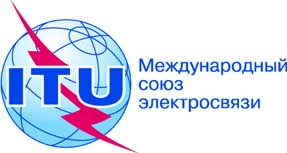 Документ C18/120-R17 мая 2018 годаОригинал: английскийКРАТКИЙ ОТЧЕТО восьмом ПЛЕНАРНОМ ЗАСЕДАНИИКРАТКИЙ ОТЧЕТО восьмом ПЛЕНАРНОМ ЗАСЕДАНИИЧетверг, 26 апреля 2018 года, 11 час. 05 мин. – 12 час. 35 мин.Четверг, 26 апреля 2018 года, 11 час. 05 мин. – 12 час. 35 мин.Председатель: г-н Р. ИСМАИЛОВ (Российская Федерация)Председатель: г-н Р. ИСМАИЛОВ (Российская Федерация)Обсуждаемые вопросыДокументы1Объявления советников–2Международный день "Девушки в ИКТ"−3Отчет Председателя Постоянного комитета по администрированию и управлениюC18/108